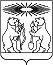 О принятии решения о подготовке документации по планировке территории для строительства, реконструкции, эксплуатации линейного объекта «Автомобильная дорога № 3 ООО "Соврудник" в Северо-Енисейском районе Красноярского края»В соответствии со статьей 45 Градостроительного кодекса Российской Федерации, на основании заявления общества с ограниченной ответственностью «Соврудник» от 19.02.2020 о принятии решения о подготовке документации по планировке территории для строительства, реконструкции, эксплуатации линейного объекта «Автомобильная дорога № 3 ООО "Соврудник" в Северо-Енисейском районе Красноярского края» с целью определения местоположения границ образуемых и изменяемых земельных участков, в соответствии с пунктом 2.1 статьи 11.3 Земельного кодекса Российской Федерации, руководствуясь статьей 34 Устава района, ПОСТАНОВЛЯЮ:Принять решение о подготовке документации по планировке территории  для строительства, реконструкции, эксплуатации линейного объекта «Автомобильная дорога № 3 ООО "Соврудник" в Северо-Енисейском районе Красноярского края», расположенной: Красноярский край, Северо-Енисейское лесничество, Тейское участковое лесничество, квартал 923, Новокаламинское участковое лесничество, квартал 14, на земельных участках с кадастровыми номерами 24:34:0000000:92, 24:34:0000000:87 согласно приложению к настоящему постановлению.Линейный объект, указанный в пункте 1 настоящего постановления не является объектом капитального строительства и не соответствует характеристикам сооружения, предусмотренным Федеральным законом от 30.12.2009 № 384-ФЗ «Технический регламент о безопасности зданий и сооружений», а также не является объектом федерального, регионального или местного значения. Подготовка документации по планировке территории для размещения линейного объекта, указанного в пункте 1 настоящего постановления, может осуществляться физическими и юридическими лицами за счет их средств.Подготовка документации по планировке территории для размещения линейного объекта, указанного в пункте 1 настоящего постановления, должна осуществляться в соответствии с требованиями части 10 статьи 45 Градостроительного кодекса Российской Федерации, в том числе на основании схемы территориального планирования Северо-Енисейского района, утвержденной решением Северо-Енисейского районного Совета депутатов от 30.11.2009 № 654-57 «Об утверждении схемы территориального планирования Северо-Енисейского муниципального района», лесохозяйственного регламента, положения об особо охраняемой природной территории, в соответствии с нормативами градостроительного проектирования Красноярского края и Северо-Енисейского района, с требованиями технических регламентов, сводов правил с учетом материалов и результатов инженерных изысканий, границ зон с особыми условиями использования территорий.Документация по планировке территории для размещения линейного объекта, указанного в пункте 1 настоящего постановления, до ее утверждения подлежит согласованию: с органами государственной власти, осуществляющими предоставление лесных участков в границах земель лесного фонда; с владельцами автомобильных дорог, в границах придорожных полос которых предусматривается размещение объекта.Настоящее постановление подлежит опубликованию в газете «Северо-Енисейский ВЕСТНИК» в течение трех дней со дня его принятия и размещению на официальном сайте Северо-Енисейского района (www.admse.ru).Со дня опубликования настоящего постановления до дня поступления в администрацию Северо-Енисейского района проекта документации по планировке территории для размещения линейного объекта, указанного в пункте 1 настоящего постановления,  физические и юридические лица вправе представить в администрацию Северо-Енисейского района свои предложения о порядке, сроках подготовки и содержанию документации по планировке территории в составе проекта межевания территории для размещения линейного объекта, указанного в пункте 1 настоящего постановления.Настоящее постановление вступает в силу со дня его подписания.Временно исполняющий полномочияГлавы Северо-Енисейского района,первый заместитель главы района						      А.Н.РябцевПриложение к постановлению администрации Северо-Енисейского районаот «12» марта № 132-пСхема расположения проектируемого линейного объекта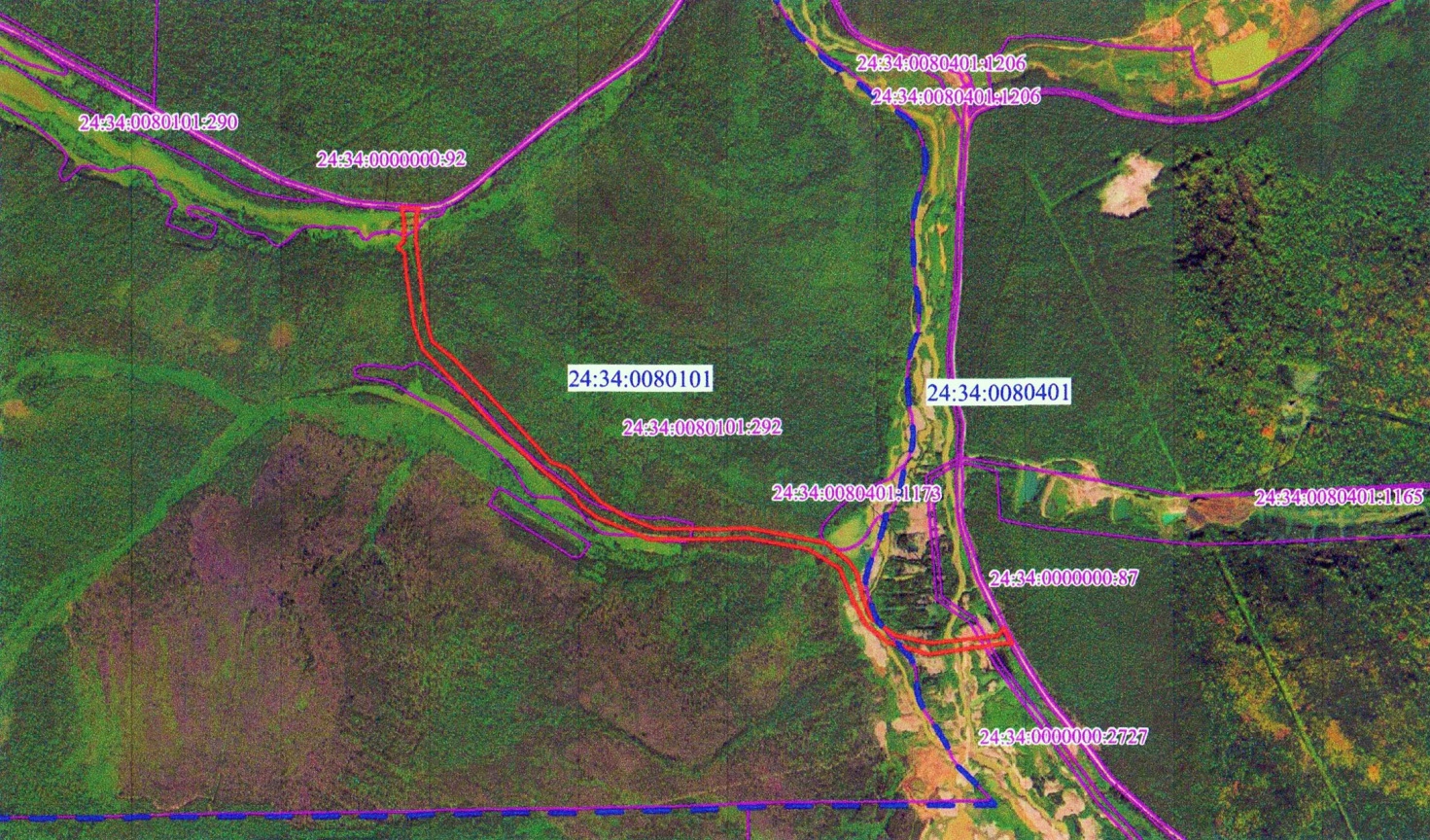    - границы земельного участка, образуемого для строительства, реконструкции, эксплуатации линейного объекта «Автомобильная дорога № 3 ООО "Соврудник" в Северо-Енисейском районе Красноярского края»АДМИНИСТРАЦИЯ СЕВЕРО-ЕНИСЕЙСКОГО РАЙОНА ПОСТАНОВЛЕНИЕАДМИНИСТРАЦИЯ СЕВЕРО-ЕНИСЕЙСКОГО РАЙОНА ПОСТАНОВЛЕНИЕ«12» марта 2021 г.№ 132-пгп Северо-Енисейскийгп Северо-Енисейский